Информацияо значительных результатах достигнутых в 2018 – 2019 учебном годув МКДОУ д/с № 304№п/пНаименование образовательной организации, учреждения; Ф.И.О. победителя, лауреата (полностью), должность, класс, группаНазвание конкурса, олимпиады, соревнования и т.д.Место проведения, организаторРезультат (победитель, лауреат, призер)Международный уровень1МКДОУ д/с  № 304ВоспитательСолдышева Наталья ИвановнаУчастие в Международном конкурсе «Твори! Участвуй! Побеждай!»Центр организации и проведения Международных и Всероссийских конкурсов г. МоскваДиплом 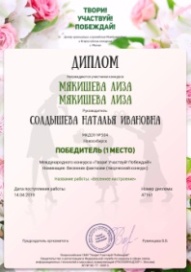 1 степениВсероссийский уровень2МКДОУ д/с № 304Воспитатель:Ванеева Дарья АндреевнаВсероссийский конкурс «Интеллект»Номинация: «Моделирование, конструировании и робототехника»Всероссийский центр информационных технологий «Интеллект» г. Санкт-ПетербургДиплом лауреата 1 степени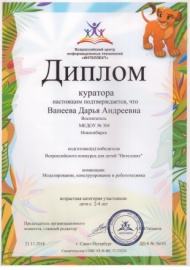 3МКДОУ д/с № 304Учитель-дефектолог:БахтинаМаринаСтаниславовна1.Участие в олимпиаде: «Коррекционная педагогика в образовательном процессе» (Сетевое издание «Педагогический кубок»);2.Всероссийское тестирование «Радуга Талантов Декабрь 2018»Всероссийский конкурс для детей и педагогов «Радуга талантов. РФ»Диплом 1 степени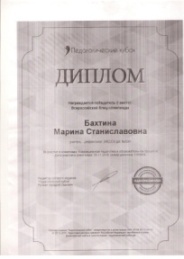 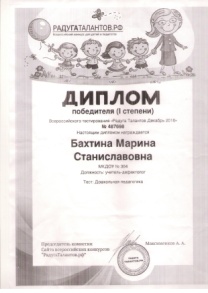 Диплом 1 степени4МКДОУ д/с № 304ВоспитательПозолотина Оксана Николаевна Всероссийский конкурс «Основные направления, принципы, формы организации совместной работы с родителями по освоению требований ФГОС ДО»Номинация: Разработка педагогического проекта.Работа: «День дублера»Всероссийский информационно-образовательный портал Магистр»Диплом 2 степени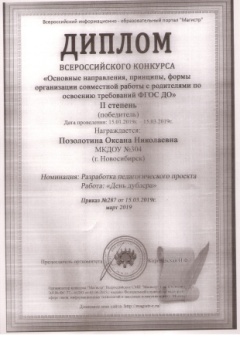 5МКДОУ д/с № 304ВоспитательВанеева Дарья АндреевнаВсероссийский конкурс для педагогов по экологическому воспитанию: «Мир в котором я живу»Информационно-образовательный ресурс «Шаг вперед»Диплом 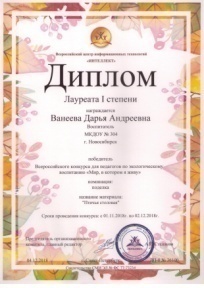 лауреата 1 степени6МКДОУ д/с № 304Старший воспитательАбрамова Екатерина МихайловнаУчастие в работе  XXIV  Всероссийской научно-практической конференции «Интеграция образовательных ресурсов как фактор повышения качества дошкольного образования»НИПК и ПРОСертификат участника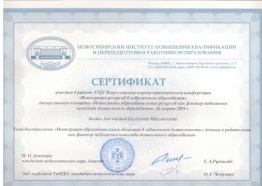 7МКДОУ д/с № 304Воспитатель:Полухина Татьяна ВикторовнаВсероссийский конкурс методических материалов и творческих работ«Держава Армией крепка!»Фотография (патриотического содержания)Педагогический клуб «Наука и творчество»Диплом 1 степени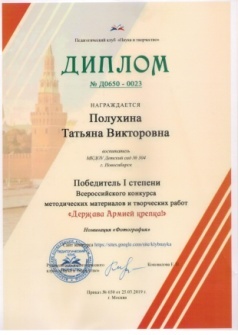 Региональный уровень8МКДОУ д/с № 304Старший воспитатель:Абрамова Екатерина МихайловнаОбластной  конкурс по безопасности дорожного движения среди воспитанников дошкольных образовательных организаций «Семья за детство без опасности!» Номинация: «Воспитываем грамотного пешехода» - конкурс уголков по правилам дорожного движения.МАУДО «Детский автогородок»Диплом 1 степени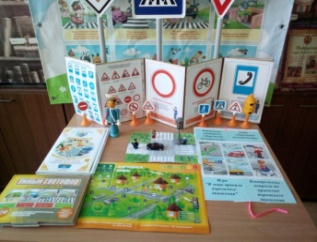 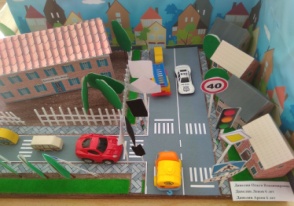 Городской уровень9МКДОУ д/с № 304Учитель-логопед Саврушкина Юлия АндреевнаУчастник  секции: «Инклюзивное образование: реализация, вопросы, перспективы» в рамках районного Фестиваля педагогических идей МКУДПО «ГЦРО» г. НовосибирскаГрамота за участие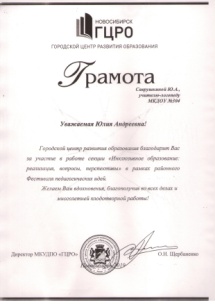 10МКДОУ д/с № 304Учитель-логопед Волкова Ольга ЮрьевнаУчастник семинара «Стратегические приоритеты в работе районного методического объединения учителей-логопедов»Сертификат за участие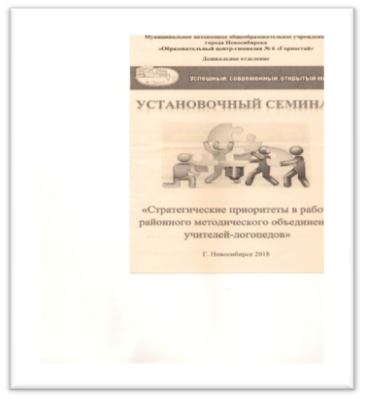 МКДОУ д/с № 304Педагог-психологМаняхина Елена СергеевнаУчастник городского конкурса инновационной педагогической деятельности «Образ жизни здоровье»Департамент образования МЭРИИ г. НовосибирскаМуниципальное казенное учреждение дополнительного профессионального образования г. Новосибирска «Городской центр образования и здоровья «Магистр»Сертификат участника городского конкурса инновационной педагогической деятельности «Образ жизни здоровье»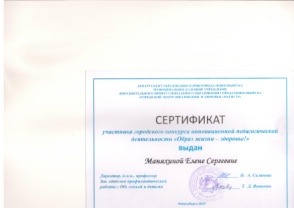 11Коллектив МКДОУ д/с № 304Победитель в номинации:«Лучшее оформление прилегающей территории» районного смотра-конкурса на лучшее новогоднее оформление фасадов и территорий образовательных организаций Советского района, посвященного 60-летию Советского района и 60-летию системы образования.Отдел образования администрации Советского района г.НовосибирскаДиплом победителя в номинации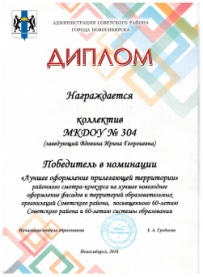 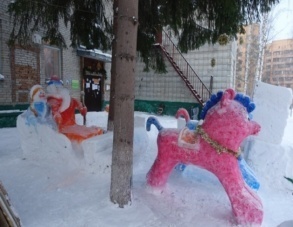 12Коллектив МКДОУ д/с № 304Участие в праздничном мероприятии, посвященном «Дню славянской письменности и культуры»Отдел образования администрации Советского района г. НовосибирскаДиплом за участие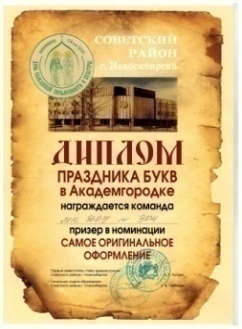 